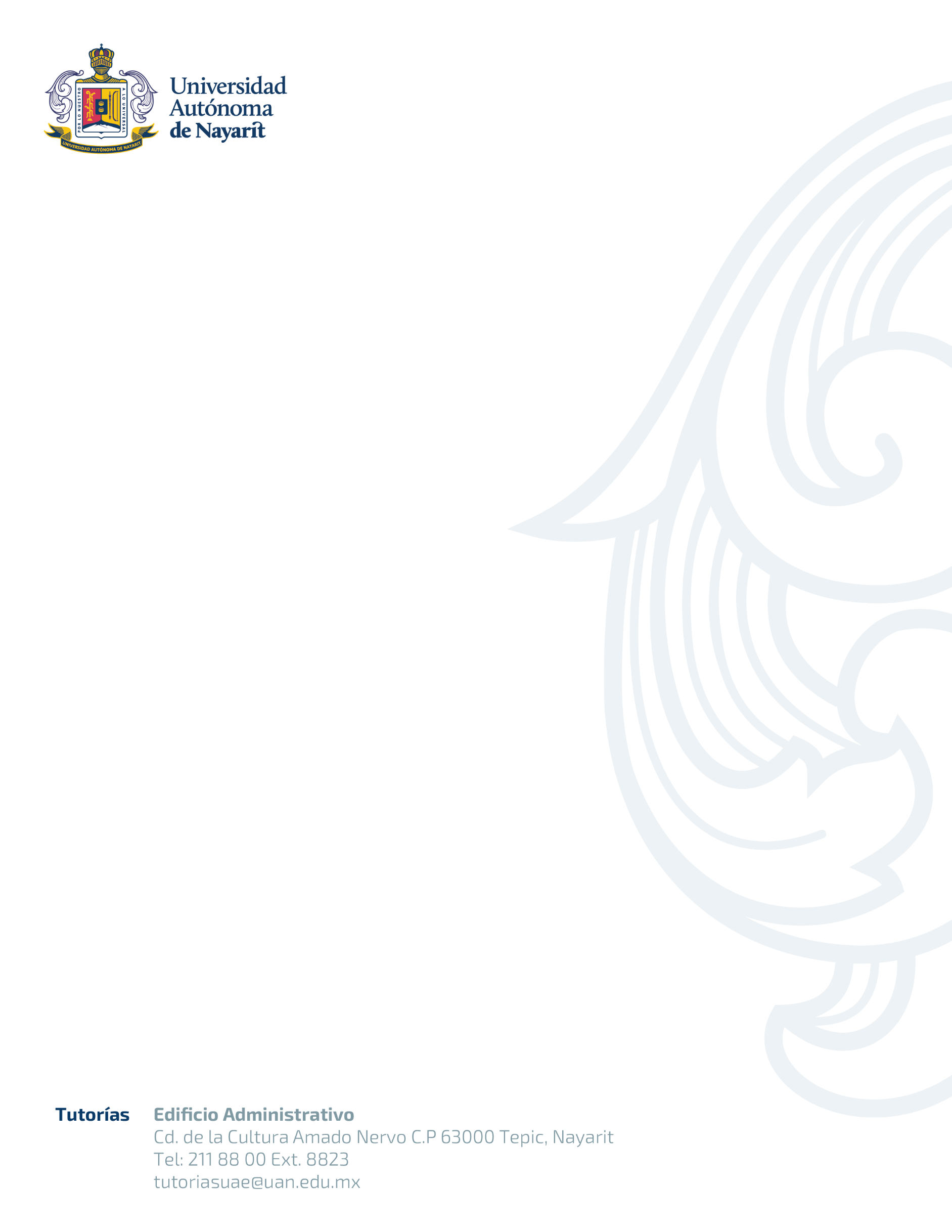 UNIDAD ACADÉMICA DE ECONOMÍAComprobante de asesoría académicaLISTA DE ASISTENCIA DE ASESORÍA GRUPALLISTA DE ASISTENCIA DE ASESORÍA GRUPALLISTA DE ASISTENCIA DE ASESORÍA GRUPALLISTA DE ASISTENCIA DE ASESORÍA GRUPALLISTA DE ASISTENCIA DE ASESORÍA GRUPALLISTA DE ASISTENCIA DE ASESORÍA GRUPALLISTA DE ASISTENCIA DE ASESORÍA GRUPALLISTA DE ASISTENCIA DE ASESORÍA GRUPALLISTA DE ASISTENCIA DE ASESORÍA GRUPALLISTA DE ASISTENCIA DE ASESORÍA GRUPALMatriculaNombre del alumnoPrograma AcadémicoSemestreFirma